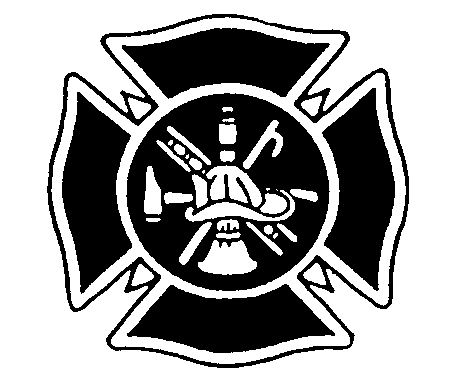 Gill Firemen’s AssociationCollege Scholarship for a Gill ResidentDedicationTo the memory of our brother firefighter who gave his last full measure of devotion in the line of duty:Stanley Ambo, Sr.1928 - 1980Scholarship Award	A scholarship of $500.00 is available to a Gill resident who will graduate in June 2022 from an accredited area secondary school and plans to attend college. One scholarship will be given to a member of the senior class who demonstrates scholastic ability, need, character, and participation in extra-curricular and community activities. Any award shall be contingent upon the selected applicant’s acceptance into a post-secondary academic program.Application Instructions	Applicants must:Complete pages 1 and 2 of the application form.Submit a brief (one page) essay that describes his or her personal qualities, scholastic achievement, community activities, and future ambitions.Mail completed applications by May 20, 2022 to: Gill Firemen’s Association 196A Main RoadGill, MA 01354APPLICATIONS MUST BE RECEIVED BY MAY 24, 2022 TO BE CONSIDERED. Gill Firemen’s AssociationStanley Ambo, Sr. Scholarship Application	Please type or print.							Page 1			Name: _________________________________________		Date: ____________Address: _______________________________________	Phone: __________Date of birth: __________  How many years have you lived in Gill? _______Parent/guardian name: ________________________________________________  Address (if different): ___________________________________________________List schools or colleges to which you have applied or been accepted:________________________________________________________________________________________________________________________________________________Which do you plan to attend if accepted? _______________________________What are your educational goals or expected major? ____________________________________________________________________________________________Briefly describe your career goals: ______________________________________________________________________________________________________________________________________________________________________________________										Page 2List all school activities in which you have participated.  Include any distinctions or honors you won:________________________________________________________________________________________________________________________________________________________________________________________________________________________List all volunteer work and membership in community-based organizations.  Include any distinctions or honors you won:________________________________________________________________________________________________________________________________________________________________________________________________________________________List any employment, summer employment, part-time jobs:________________________________________________________________________________________________________________________________________________I understand that the above information will be treated in as confidential a manner as a determination of my qualifications as an applicant will permit.  I will in no way hold any party responsible for revelation of any of the supplied facts, either directly or indirectly.I declare that this application has been completed by me and is true to the best of my knowledge.Student’s signature: ______________________________     Date: ____________Guardian’s signature: _____________________________    Date: ____________										Page 3										Please provide (type or print) a brief explanation of how you are qualified to receive the Gill Firemen’s Association Scholarship.  Include your personal qualities, future ambitions, and involvement in extra-curricular and community activities.  You may also include any special circumstances or needs that would provide reasons for awarding scholarship aid._____________________________________________________________________________________________________________________________________________________________________________________________________________________________________________________________________________________________________________________________________________________________________________________________________________________________________________________________________________________________________________________________________________________________________________________________________________________________________________________________________________________________________________________________________________________________________________________________________________________________________________________________________________________________________________________________________________________________________________________________________________________________________________________________________________________________________________________________________________________________________________________________________________________________________________________________________________________________________________________________________________________________________________________________________________________________________________________________________________________________________________________________________________________________________________________________________________________________________________________________________________________________________________________________________________________________________________________________________________________________________________________________________________________________________________________________________________________________